Antonio López Romero, with ID document/Passport no.: 22222222N and email for notification purposes: example@correo.ugr.es I HEREBY DECLARE THAT: I have not previously been a recipient of an Erasmus study grant IN THE SAME STUDY CYCLE as a student at the UGR or another institution. I have previously been a recipient of an Erasmus study grant IN THE SAME STUDY CYCLE as a student at the UGR or another institution.If yes, please provide details:Granada, 18 January 2021[signature]Antonio López RomeroEducational level:Undergraduate Master'sDoctorateHome university:GranadaGranadaGranadaHost university:Southern DenmarkSouthern DenmarkSouthern DenmarkAcademic year:2020/20212020/20212020/2021Number of months of mobility period:777Basic information on the protection of your personal dataBasic information on the protection of your personal dataBasic information on the protection of your personal dataController:UNIVERSITY OF GRANADAUNIVERSITY OF GRANADALegal basis:The University of Granada is legitimized for the processing of your data, being applicable the legal bases provided for in art. 6.1 of the General Data Protection RegulationThe University of Granada is legitimized for the processing of your data, being applicable the legal bases provided for in art. 6.1 of the General Data Protection RegulationPurpose:To manage your declaration of responsibilityTo manage your declaration of responsibilityRecipients:No data communications are envisagedNo data communications are envisagedRights:You may request access, objection, rectification, erasure or restriction of the processing of your data, as specified in the "Additional Information" section.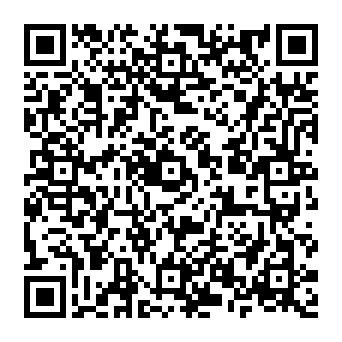 Additional information:You can view additional and detailed information on data protection via the following link: University of Granada Secretary's Office > INFORMATIVE CLAUSES ON DATA PROTECTION | University of Granada (ugr.es)